新 书 推 荐中文书名：《肺的呼吸世界》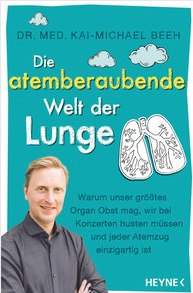 英文书名：The Breath-taking World of our Lungs: Why our largest organ likes fruit, why we have to cough during concerts and why every breath we take is unique         德文书名：Die atemberaubende Welt der Lunge作    者：Dr. med. Kai-Michael Beeh    出 版 社：Verlagsgruppe Random House GmbH       代理公司：ANA/ Susan Xia 页    数：288页 出版时间：2018年10月代理地区：中国大陆、台湾审读资料：德文电子稿 类    型：保健内容简介：呼吸的空气是什么，然后它去了哪里？我们的呼吸道每天来回输送1万多升空气，相当于100个浴缸的容量。每一次呼吸，我们的肺都要处理大量的细菌和微生物，细微的灰尘和其他空气污染物，在大多数情况下，令人惊讶的是，我们的一生都能保持正常的工作状态。然而，我们的生活方式和环境正在危及我们肺部的功能和完整性，这在某种程度上是其他器官所不具备的。在这本迷人而有趣的书中，肺专家卡伊-迈克尔·必（Kai-Michael Beeh）向我们讲述了肺的一切，它们能做的神奇的事情，以及我们如何帮助它们保持年轻和健康。作者简介：卡伊-迈克尔·必（Kai-Michael Beeh）博士, 1971年出生，内科医生，肺部专家。2004年，他与人共同创立了位于威斯巴登的insaf呼吸研究所。他曾在专业期刊上发表多篇文章，并合著和编辑标准教科书。作为一名呼吸道疾病专家，他被要求担任与肺部健康有关的主题讲师和媒体采访伙伴。谢谢您的阅读！请将反馈信息发至：夏蕊（Susan Xia）安德鲁·纳伯格联合国际有限公司北京代表处北京市海淀区中关村大街甲59号中国人民大学文化大厦1705室邮编：100872电话：010-82504406传真：010-82504200Email：susan@nurnberg.com.cn 网址：http://www.nurnberg.com.cn
微博：http://weibo.com/nurnberg豆瓣小站：http://site.douban.com/110577/